На основу члана 63. став 1. и члана 54. Закона о јавним набавкама („Сл. Гласник РС“ број 124/12, 14/15 и 68/15) комисија за јавну набавку обавештава сва заинтересована лица у поступку да је извршена измена и допуна конкурсне документације за јавну набавку – Пројекат реконструкције и доградње ППВ „Петар Антонијевић“ на Церовић Брду у Ужицу- II фазa.ИЗМЕНА И ДОПУНА КОНКУРСНЕ ДОКУМЕНТАЦИЈЕ БРОЈ 1Следи измена Предмера и предрачуна конкурсне документације.Напомена: Одговори на питања су дати у самом техничком опису, допуном описа на спорним позицијама и измењени текст је обојен у црвено. Само је за позицију 3.33 посебно дато  у прилогу објашњење због величине текста.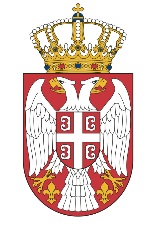 